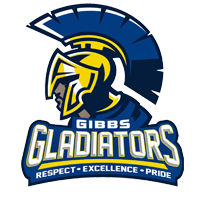 Stay Connected!All important dates for the year are posted on our Band website -https://ghighband.weebly.com/ , this includes rehearsal times, games, and other events.Join our Remind App| Class Code: @gibbshighmColorguard members will join Group Me via cell phone numbers with Guard Directors, once the team has been selected. The Group Me serves as the primary source of communication between Guard Directors and team members regarding upcoming performances, rehearsals, reminders, and any other important information related to the season. Colorguard Calendar will be found on the Band website as a separate link.It is recommended that squad members download the app to their personal device and/or stay connected via text messaging.GHS Band Staff Contact InformationBand Director |Mr. R. Thomas | Thomasrob@pcsb.orgPercussion Director |Mr. J. Thomas | Thomasrob@pcsb.orgAuxiliary Guard Director | Ms. Long | longari@pcsb.orgAuxiliary Guard Director | Mrs. Palavra | palavraj@pcsb.orgGeneral InformationGibbs High School Band/Colorguard Team 2023-2024Absences/ Tardiness Band/Guard is not an individual activity or sport. When a Band/Guard Team member is absent or arrives late, it affects the whole team. When just one person is missing a musical selection and/or routine cannot be performed. Every person who is a part of the 2023-2024 GHS Band/Guard Team will play an important role in the band/team. It is important that every band/guard member be committed to attend practices, games, competitions, and events and to arrive on time! It is understandable if a member participates in multiple sports, PCCA/BETA and cannot make it to every band/guard function due to a conflict in schedules. If a team member is in multiple activities, you MUST work with both Band and/or Guard Directors to create the least amount of conflict as possible. A band/guard member cannot choose one activity over the other. A band/guard member will NOT be punished due to participating in other school functions, however if the member does miss a practice before an event the member may not be able to perform at that event due to a lack of preparedness. Every absence must be PREVIOUSLY approved by the Band or Guard Director(s) in order for it to be excused (even for school functions). A band/guard member MUST let the director know ASAP if they do have a conflict with the schedule for the director to excuse it. Telling the director, the day of/ day before a conflict in the schedule will not be accepted. Attendance to a band/guard event without proper shoes, clothes, or uniform will be considered an absence. Participation in other school functions/ or other sports teams, illness, or extreme emergencies are the only valid reasons for missing band/guard events and/or practices. *If the majority of the band/guard is late to an event due to some unforeseen event, it is understandable and will not result in what is stated above. Practices Practices are mandatory for band/guard members to attend (See above for rules regarding absences). *Guard team members are NEVER allowed to stunt or tumble unless under the supervision of a director. Band/Guard members are expected to be completely ready to start practice on time, in their proper practice wear, with hair up and completely out of their faces. Practices can be changed, dropped, or added throughout the season so please check updated practice schedules on band website or Guard calendar.Games All games are mandatory for Band/Guard members to attend (see above for rules regarding absences). Band/Guard members will perform at all regular season Varsity Football and a few Varsity Basketball games. If the teams make it to playoffs, members are expected to perform at games within a reasonable distance. Members are expected to arrive on time, in the correct attire, with hair properly styled, with equipment and instruments, ready to warm up for games. Please consider traffic when estimating travel time for a game in order to arrive on time. Uniforms It is extremely important that every GHS Band/Guard member remembers that, when wearing their uniform, they are not only representing themselves but representing the school as a whole. Uniforms are only to be worn by the GHS Band/Guard members and are not to be loaned out to others. Uniforms should only be worn when instructed by the directors and should not be worn or taken home unless otherwise stated. Uniforms should be properly taken care of and kept clean. It is member’s/ parent/guardian’s responsibility to purchase clothing that will not be returned (tennis shoes, jazz shoes, leggings, T-shirts, Warmups, anything with member’s name on it, etc.).Behavior These are the expectations for students and parents of the program. All students and parents are expected to act appropriately and responsibly. By signing this contract, you and your student are agreeing, understanding, and acknowledging each part. Students and parents must adhere the contract and directors can deliver consequences if any of the below are not followed. Consequences will be delivered on an individual basis based on the discretion of the director. Consequences may impact both band/guard team member and parent. Practices, games, competitions, and school events/ performances are ALL mandatory for the band/guard member to attend. Do not make appointments or call your child out of practices, games, or events. Appointments need to be made around band/guard. An unexcused absence is NOT acceptable and will result in the band/guard member sitting out of the next band/guard event. This means that the band/guard member must attend the event but may not participate.Attendance to a band/guard event without proper shoes, clothes, uniform, or hair not put up will be considered absences. When at band/guard events, band/guard members are required to be with the band/guard. Band/Guard members are not to sit with parents, friends, etc. unless the director has given permission (ie: during halftime). Parents are not allowed to come out onto the field, sit with the band/guard, or take the band/guard team member away from the band/guard (unless previously discussed and approved by the director). While you (the student) are performing or you (the parent/guardian) are watching your child perform, please respect other spectators, and remember to have the upmost respect for other directors, officials, and other bands/teams. You are representing GHS, band/guard, and yourself. No student or parent will taunt any member of the opposing band/team. No dirty looks, chanting, yelling, dancing, or confronting member from the other team (parents, directors, or students). Students and parents will always act respectfully to directors at all times. Any concerns must be discussed directly with directors immediately.Band/Guard members must behave appropriately while in and out of uniform, along with on social media. Band/Guard members represents GHS whether in uniform or not. Band/Guard members must only use appropriate language in text messages and on social media. All photos that are posted must be appropriate. Any member that does not represent the GHS Band/Guard program/school appropriately may be removed from the Band/Guard immediately. Please understand that your child is representing the school when choosing to step into the role of a Band/Guard member. Band/Guard is a team activity. A band/guard member’s position on the band/team is not guaranteed. A member may be removed from the band/guard at any point in the season by the director’s discretion. A member’s position on the band/guard may change throughout the season to best fit the band/guard’s need. Be mindful that when a band/guard member is absent or arrives late, it affects the whole band/guard. Every person who is a part of the 2023-2024 GHS Band/Guard will play an important role within the Band/Guard Team. It is important that every member be committed to attend practices, games, and events and to arrive on time! It is understandable if a member participates in multiple activities and cannot make it to every band/guard function due to a conflict in schedules. If a member is in multiple activities, the band/guard member MUST work with their directors to create the least amount of conflict as possible. A member cannot choose one activity over the other. A member will NOT be punished due to participating in other school functions, however if the member does miss a practice before an event, you may not be able to perform at that event due to it being a safety issue. Every absence MUST be previously approved by their director(s) for it to be excused (even for school functions). A member MUST let the director know ASAP if they do have a conflict with the schedule for the director to excuse it. Telling the director(s) the day of/ day before a conflict in the schedule will not be accepted. Band/Guard members are not to leave events/ practices early or arrive late. If a member leaves an event/ practice early without it previously being excused, it will be counted as an absence. Arriving on time is extremely important in band/guard. A band/guard member that is removed from the band/guard team or that quits will be ineligible to tryout for the following season (2024/2025). Bullying StatementStudents MUST refrain from gossip/talk/ and venting about issues regarding band/guard, band/guard leaders, directors, or situations with members or the band/guard program. The Directors are very approachable and are willing to hear your concerns. Please follow the rules of communication when addressing issues. Band/Guard FeesThe costs associated with planning and conducting an exhilarating and cutting-edge band/guard season continue to increase. To maintain and improve the quality of our Band/Guard Season and the events in which we participate, we must charge a band fee. However, payment options will be provided at a later time Any extenuating circumstances will be taken into consideration with the proper communication. Fees must be paid in full by the predetermined date for a member to enjoy full participation in events, traveling, competitions, etc. and obtain band/guard apparel.  AcademicsStudents are responsible for maintaining a passing average for all classes. Students who do not meet the academic expectations will be placed on probation until a passing grade is reached. During probation the student must attend after school tutoring instead of practices. Be mindful that missed practices may result in missed performances.Instrumentalists FeesDuring formal performances students must wear uniform with Black patent leather shoes or boots. For non-formal performances students must wear black pants, band shirts and dark colored sneakers. *Pertains to students who need an instrumental rental**Items to be purchased separately and not included in the total amount paid to the program.Colorguard Team FeesDuring formal performances dancers must wear purchased uniforms from the band with tan jazz shoes and skin toned tights. Hair and makeup are at the discretion of the coaches. During in-formal performances dancers will wear blue shorts, band shirt, skin toned tights, and black or dark colored sneakers. *Items to be purchased separately and not included in the total amount paid to the program.Sponsorships and donations are greatly appreciated to help alleviate the financial strain this may place on some of our band families. Fundraising will take place throughout the year to help lessen any additional costs accumulated throughout the band season. *More details will be provided at the Parent Meeting in May should your student make the band/guard team._________________________________________________________________________________Should you or your student have any questions about the information within this packet, please do not hesitate to reach to one of the directors. Well Wishes from the Band Staff and LET’S GO G-HIGH!Robert Thomas, John Thomas, Ariel Long, & Justice PalavraBand/Colorguard Tryout Application Agreement FormGibbs High School Band/Colorguard Team 2023-2024I, __________________________________________________, submit this application for a position in the GHS Band/Colorguard Team for the 2023– 2024 season, my academic grade level will be _____________________________. By submitting this application, I understand and agree to the following: I must maintain a 2.0 GPA and will hereby release my academic transcripts to my Band Director and Guard Director(s).I understand that I must be in good standing with my high school or middle school and am not on any type of academic or disciplinary probation. I must turn in the following paperwork no later than before the first summer practice June 6❏ 	Personal Information Sheet❏ 	Summer Practice Form❏ 	GHS Band Contract and Commitment Form❏ 	Physical Examination Form (Obtain from School Nurse/Doctors Office) I understand that not having all of these will disqualify me from trying out for a team position. I have no health or physical conditions, which would hinder my ability to tryout for the GHS Cologuard Team or which might cause the tryout process for the GHS Cologuard Team to be unsafe to my health or the health and well-being of others. Jonathan C. Gibbs High School, Pinellas County School District, and/or Director Thomas, Long and Palavra will not be held responsible for any injuries that may occur during the tryout process. I accept and understand that the decisions of the judges/directors will be final. Candidate Signature: ___________________________________Date: ____________ Parent/ Guardian Signature: _____________________________Date: ____________Personal Information SheetGibbs High School Band/Colorguard Team 2023-2024Band informationHow many years have you played? ______________________What instrument? ______________________Do you have your own instrument? ______________________Summer Practice FormGibbs High School Band/Colorguard Team 2023-2024Summer Practice Dates: Practices/practice times are subject to change at any time.Additional practices may be added at any point throughout the summer. Band/Team members must attend ALL summer practices, and many not show up late or leave early unless excused by the Band/Guard Directors. (Please refer to the “Absences/Tardiness” section of the “General Information”)Band Camp: July 18th – July 22ndPractice: June 6th – July 6th | Tuesdays and Thursdays 1pm-3pmDance/Guard Camp: TBDCar Wash: TBDMembers that make the Band/Guard Team need to complete a physical and have it signed by your doctor or school nurse prior to first day of summer practice. ** If a member does not have their physical completed by the first summer practice, they must sit out from practice until their physical is completed. Each day the member sits out will be an unexcused absence. **I/We understand and AGREE to ALL of the above terms.Candidate Signature: ____________________________________________________ Candidate Name (Print): ___________________________________Date: ____________ Parent/Guardian Signature: ____________________________________________________ Parent/Guardian Name (Print): ___________________________________Date: ____________ GHS Band/Guard Contract and CommitmentGibbs High School Band/Colorguard Team 2023-2024If selected and I accept a band/guard position, I understand I will be required to attend all scheduled practices, performances, summer camp, sporting events, pep rallies, team meetings, and other functions or duties designated by the Band and/or Guard Directors and I will pay by band/guard fees in full. Failure to do so may result in removal from the band/team. I have no current health or physical conditions, which would hinder my ability to perform as an CHS Dancer or which might cause performing as an CHS Dancer to be unsafe to my health or the health and well-being of my teammates. The physical demands of being the GHS Band/Guard member requires that I maintain a high level of physical fitness and that I pass a complete physical examination (YOU WILL NOT BE ALLOWED TO BEGIN PRACTICE WITHOUT THE PHYSICAL FORM TURNED IN.) I understand I am agreeing to FALL - SPRING season commitment (2023-2024). If I choose to participate in another sport or school program during either season, I must work with both directors to create a possible schedule that does not lessen my commitment to the band/guard team. Being a band/guard member is a major personal commitment of my non-academic time and cannot be placed secondary to any other non-academic activity. I understand that, except for academics, my commitment to the GHS Band Program takes FIRST priority over all other activities (clubs, organizations, work, etc.) unless prior approval has been granted. Furthermore, I understand that last minute appearances/events may arise in which the Band/Guard member must be present (playoff games etc.). The GHS Band/Guard member plays an important role in representing the school and its Band program. As such, I will always know that I am an official representative of Jonathan C. Gibbs High School, its students, faculty, staff, alumni, and affiliated programs. I will always conduct myself in a manner to uphold that highest quality of character, achievement in academics, attainment of leadership, perfection of musicianship/performance, dedication to service, and GHS R.E.P. spirit (respect, excellence, and pride) of Gibbs High School. If I quit or am removed from the band/team at any point in the season, I will become ineligible of trying out for the following season (2024-2025). I agree to follow any rules the Band and Guard Directors sets and understand that any disobedience or problems can result in the removal from the band/team. I agree to follow all safety guidelines deemed necessary by the Band and Guard Directors. I understand that I or my parents must maintain an email account and check it for any information regarding band or guard. Failure to check for information will not be used as an excuse. I understand that band/guard is a team activity. My position on this team is not guaranteed and I may be removed from the routine or the team at any point by the Director’s discretion. My position on the team may change throughout the season to best fit the team’s needs. If I do have any concerns throughout the season, I must present these concerns to the Band or Guard Directors immediately. I will share any concerns with the band program to the Band and Guard Directors first and allow the Directors to recognize and address my concerns. I understand and accept that failure to meet any of the requirements listed above will result in my disqualification from consideration for the GHS Band and/or Guard Team.I/We understand and AGREE to ALL of the above terms. Candidate Signature: ____________________________________________________ Candidate Name (Print): ___________________________________Date: ____________ Parent/Guardian Signature: ____________________________________________________ Parent/Guardian Name (Print): ___________________________________Date: ____________Item/ApparelPrice Spats and Gloves $10Instrument Rental $60*Band Warm up Package $130Uniform Cleaning $20Marching Band Shoes**$35-$45Season Travel $50Total$210 (w/o instrument rental) | $270 (w/ instrument rental)Item/ApparelPrice Fall and Spring Uniform $200Guard Warm Up Package$150Guard Equipment Rental $50Season Travel $50Tan Jazz Shoes*$40Skin Toned Dance Tights*$35-$45Makeup & Hair*VariesBlack & White Electrical Tap*$5 eachRoyal Blue Sophie Shorts (2 pairs) *$6-$10 eachTotal$450Student Name: Student Name: Birth date: ___/_____/________Birth date: ___/_____/________Home Address:Home Address:Home Address:Home Address:City: Zip Code:Zip Code:Zip Code:Home Phone #: Student Cell #: Student Cell #: Student Cell #: Student Email:Student Email:Student Email:Current Age: Current Grade Level:  8th ______  9th______10th ______11th ______12th ______Current Grade Level:  8th ______  9th______10th ______11th ______12th ______Current Grade Level:  8th ______  9th______10th ______11th ______12th ______Current Grade Level:  8th ______  9th______10th ______11th ______12th ______Parent/Guardian Name:Parent/Guardian Name:Parent/Guardian Name:Parent/Guardian Name:Parent/Guardian Name:Parent/Guardian Name:Parent/Guardian Name:Parent/Guardian Name:Parent/Guardian Email:Parent/Guardian Email:Parent/Guardian Email:Parent/Guardian Email:Parent/Guardian Cell #:Parent/Guardian Cell #:Parent/Guardian Cell #:Parent/Guardian Cell #:Emergency Contact/Relationship:Emergency Contact/Relationship:Emergency Contact/Relationship:Emergency Contact/Relationship:Emergency Contact:Emergency Contact:Emergency Contact:Emergency Contact: